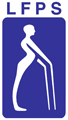 AKERSHUS OG ØSTFOLDTil medlemmene!Det vises til infoskriv om tur til Lillehammer i august 2020, som ble sendt dere i september i 2019. 
I skrivet ba vi om tilbakemelding om det er interesse for tur til Lillehammer i august 2020.  Vi skal arrangere FAGDAG også i år, og om dere har ønsker for fagdagen som er fastsatt til 13. juni 2020, vil vi også gjerne ha en tilbakemelding på det Det er innhentet tilbud fra reisearrangør på turen til Lillehammer 25.-27-august. Turen koster totalt kr. 3.590,-, vi sponser kr. 1.590, - , som vi har fått vedtak på fra styrene i LFPS A og LFPS Ø, slik at egenandelen blir   kr. 2.000, -. Det er tillegg for enerom kr. 200,- pr. døgn.Dersom det er ønskelig, kan vi forsøke å få til et faglig tema på ettermiddagen 26. august.DET ER GANSKE TRIST NÅR VI MÅ FORTELLE AT DET IKKE ER NOEN SOM HAR TATT KONTAKT MED OSS ETTER SEPTEMBER 2019. VI STILLER OSS DERFOR FØLGENDE SPØRSMÅL:Ønsker dere ikke å reise på tur?
Blir det for langt og slitsomt?
Koster det for mye – er egenandelen for høy?

Det er veldig viktig for oss at dere gir en tilbakemelding om hva dere ønsker, da det ligger ganske mye arbeide bak dette med å arrangere tur. Derfor må vi be om BINDENDE FORHÅNDSPÅMELDING INNEN 15.2.20 MED INNBETALING AV KR. 500,- til konto 1286.49.66924 -LFPS Akershus. Er det mindre enn 20 PÅMELDTE innen fristens utløp, vil turen for 2020 bli avlyst.	Vi håper vi kan få til en tur til Lillehammer i august. BLI MED DA VEL!!!!Hilsen samarbeidsutvalget LFPS Akershus og LFPS Østfold